Jours de Chasse ECUEILGrands GibiersChasse au Bois :    Communaux et Bois Privés.Dimanche    15 octobre 2023Samedi 11 novembre 2023Vendredi 15 décembre 2023Samedi 6 janvier 2024Samedi 10 février 2024Samedi 24 février 2024Pour toutes informations complémentaires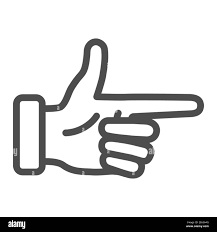 https://dateschasse.parc-montagnedereims.fr